苏美达技术公司未来星计划------2020校园招聘造星工厂苏美达国际技术贸易有限公司是苏美达集团（股票代码：600710）的核心成员企业，隶属于世界500强企业——中国机械工业集团有限公司（央企）。公司立足机电设备与大宗商品的进出口与国内贸易业务领域，全力打造集“资源供应、商务咨询、金融支持、物流服务”四位一体的商业解决方案，竭诚为国内外客户提供供应链综合运营服务。2018年，公司实现主营业务收入605亿元，国内贸易总值371亿元，进出口总值49.6亿美元，进口总值、进出口总值已连续十四年位居江苏省及南京海关关区第一名。公司总部位于江苏南京，在迪拜、香港、北京、上海、天津、广州、深圳、成都、重庆、厦门等地设有多家全资及控股子公司，业务遍及全国和世界各主要国家及地区。总部地址：南京市长江路198号苏美达大厦公司网址：www.sumec-itc.com二、“未来星”招募（一）“星”岗位：1、业务营销类—钢材方向、矿产方向、机电方向、木材方向 工作地点：南京、上海、天津、重庆、成都、广州、厦门、常州工作职责：机电方向：参与纺织、机床、轻工、机加工、电子等行业机电设备国际贸易的客户维护和市场拓展 钢材方向：参与钢铁国际、国内贸易的客户维护和市场拓展能源方向：参与矿产品进口贸易的客户维护和市场拓展木材方向：参与建材产品出口贸易的客户维护和市场拓展岗位要求：（1）2020届本、硕应届毕业生，专业不限。（2）通过CET6，英语口语流利，熟练操作常用办公软件；（3）善与人沟通、有团队合作精神；（4）具有商、工科叠加的专业背景、党员或学生干部、工作所在地生源和有文体特长者优先。2、管理培训生—秘书、人事方向 工作地点：南京、成都工作职责：秘书方向：负责工作报告等各类文件的起草，新闻宣传摄影，新媒体运营，重要会议的筹备与组织，以及其他行政管理工作。人事方向：负责招聘、培训、员工关系等人力资源相关管理工作。培养机制：管理培训生计划是公司未来星计划的一个子计划，定制化的培养方案，通过专业的导师辅导、全面的轮岗实践、系统的培训学习，促进个人角色的不断转换、加深多业务领域的理解，全面提升管理能力，培养复合型管理人才。岗位要求：（1）知名院校2020届法学、金融学、产业经济学、国际经济与贸易、统计学、数量经济学、新闻学等相关专业硕士毕业生；（2）通过CET6，英语听说读写的应用能力较强，法律英语熟练的优先；（3）熟练使用办公软件，善于数据处理； （4）有责任心和上进心，具有良好的沟通能力与扎实的文字功底；（5）党员或学生干部优先；（二）“星”待遇：公司一贯奉行以奋斗者为本的用人理念，竭诚为员工提供“体面地工作、愉快地生活”的发展平台，努力追寻着“幸福苏美达”的美好愿景：1.薪酬福利（1）毕业生第一年综合年收入10万+，在这里只要你肯努力，就有机会成为公司合伙人，就有可能实现“财务自由”。（2）福利待遇：六险两金+带薪年假+节日慰问+误餐、交通、通讯补贴+租房补贴（或员工宿舍）+员工餐厅+健身福利。2.培训发展以“师徒制”为主体，结合覆盖“专业”“管理”两大职业发展路径的各类培训项目，助你轻松实现从“小白”到“大牛”的职场飞跃。在这里想做事的有机会，会做事的有舞台，做成事的有回报。“星”征途1、校招流程：在线网申------在线笔试-----在线面试------体检------在线签约3、网申地址：http://career.sumecitc.com/4、网申起始时间： 即日起-----2020年3月31日5、联系人： 郭超   电话025-84539014  18761818627 邮箱guochaoitc@sumec.com.cn更多招聘信息请关注苏美达技贸招聘官方微信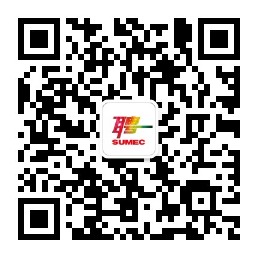 